ASUHAN KEBIDANAN INTRANATALPADA NY. N DENGAN KETUBAN PECAH DINI DAN ANEMIA SEDANG DI RSUD LEUWILIANG 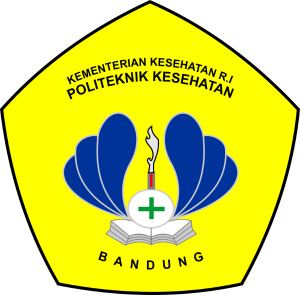 DISUSUN OLEH:SALSABILA ADELIA SISWIANTINIM P17324217084KEMENTRIAN KESEHATAN REPUBLIK INDONESIAPOLITEKNIK KESEHATAN BANDUNGPROGRAM STUDI KEBIDANAN BOGOR2020